Popov Sergey VladimirovychPosition applied for: 2nd OfficerAdditional position applied for: 3rd OfficerDate of birth: 23.06.1981 (age: 36)Citizenship: RussiaResidence permit in Ukraine: YesCountry of residence: UkraineCity of residence: SevastopolPermanent address: Ostryakov st. 96, apt. 35Contact Tel. No: +7 (978) 118-57-97E-Mail: sirkasan@gmail.comSkype: sirkasan13U.S. visa: NoE.U. visa: NoUkrainian biometric international passport: Not specifiedDate available from: 01.10.2017English knowledge: ExcellentMinimum salary: 3000 $ per month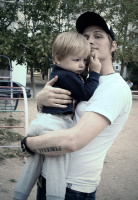 